Lawyers4rights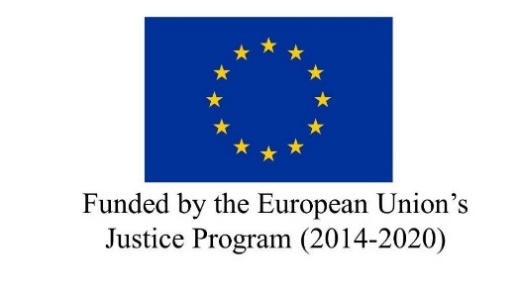 APPLICATION FORMSEMINAR ON ROLE OF LEGAL PROFESSIONS IN THE APPLICATION OF THE CHARTERROME, 23-24 OCTOBER 2020DATA REQUESTSurname: 
First name: Country:	Bulgaria	Italy		SpainPhone number:
Email: 
Postal address: Registered Lawyer: Yes	NoBar of registration:Fiscal Code (Italian lawyers only): Bar Registration Number:ENGLISH COMPETENCYPlease rate your knowledge and fluency in English:BasicIntermediateProficientQUESTIONS TO ANSWERDo you have any previous knowledge on the EU Charter of Fundamental Rights (CFR)?Yes No Are you familiar with the application of the CFR at domestic level?Yes No Are you a Human Rights expert or Human Rights lawyer?YesNo  Do you have any professional experience on Human Rights?Yes No Do you have any prior knowledge on fight against terrorism?Yes No Do you have any prior knowledge on family reunification?Yes No Have you previously participated in any course related to the application of CFR at EU level?Yes No If yes, please specify:Have you published any articles or publications related to terrorism or family reunification?Yes No If yes, please specify:Have you published any articles or publications related to human rights?Yes No If yes, please specify: